Table S2. Protein sequences and lengths of the major motifs identified by MEME in the putative CiSPL proteins.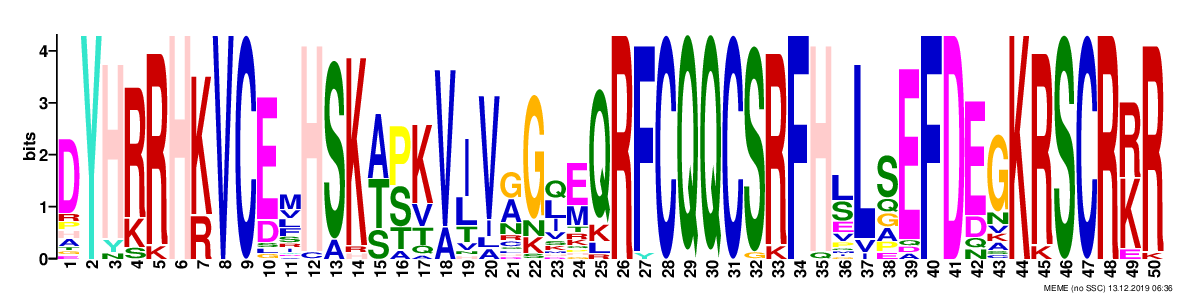 Motif 1 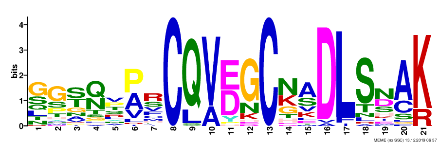 Motif 2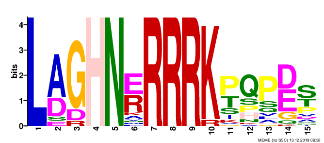 Motif 3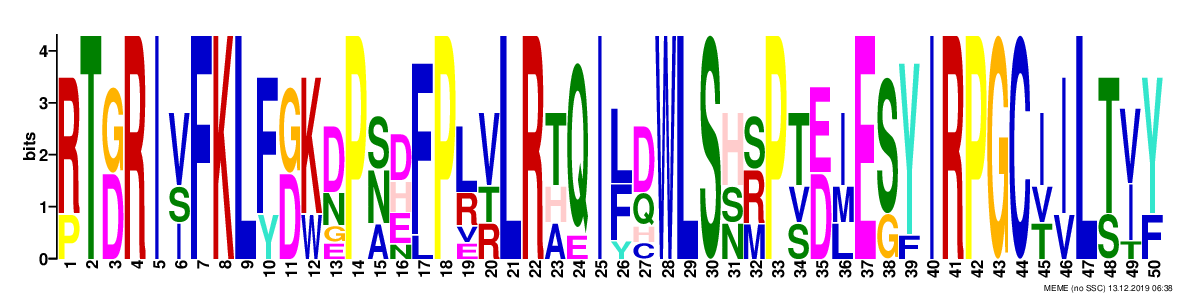 Motif 4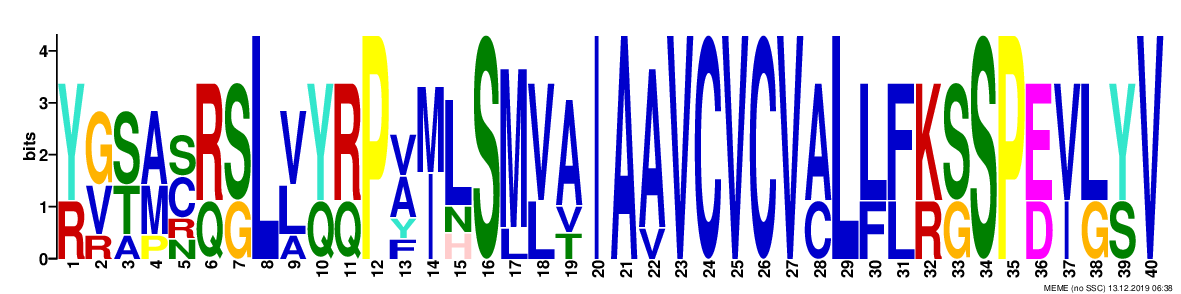 Motif 5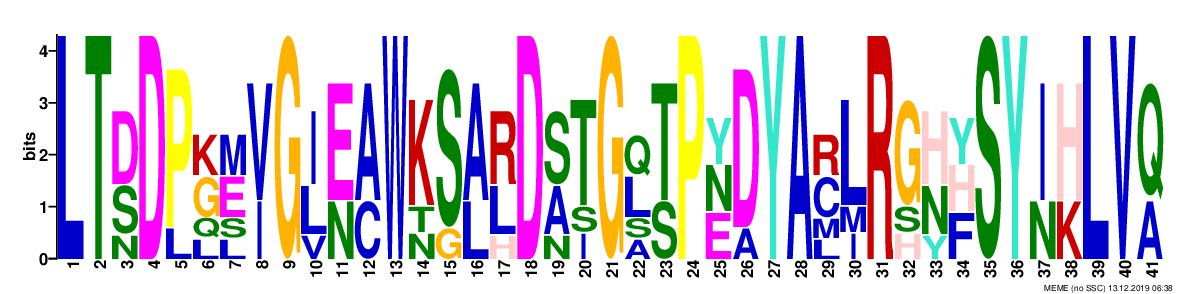 Motif 6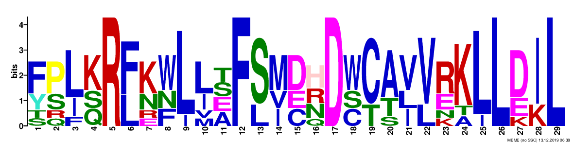 Motif 7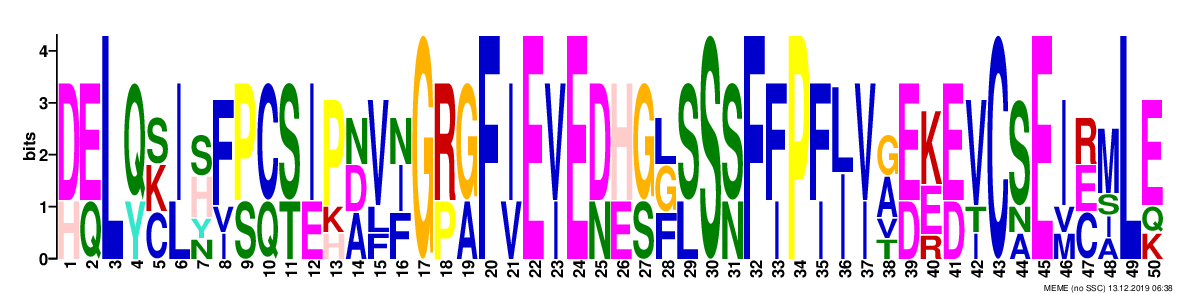 Motif 8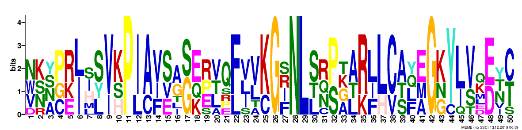 Motif 9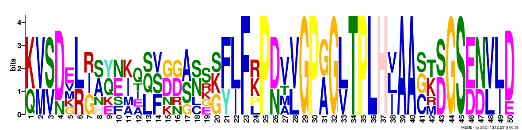 Motif 10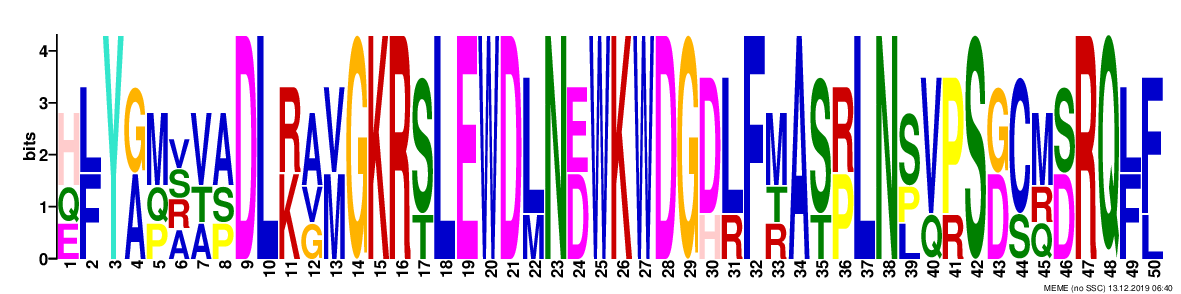 Motif 11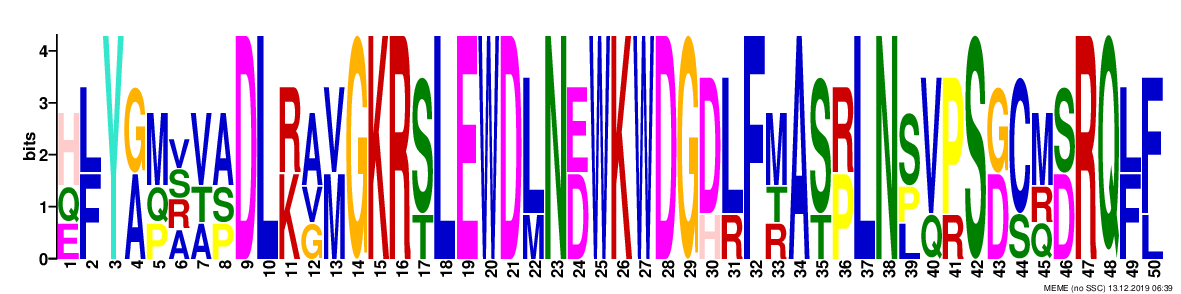 Motif 12   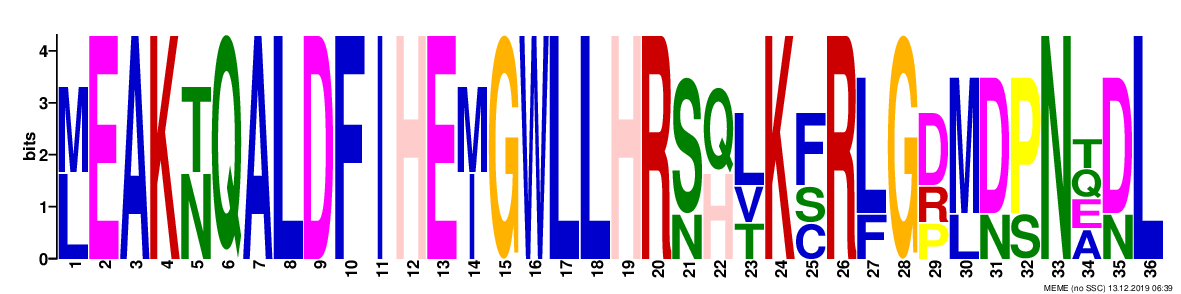 Motif 13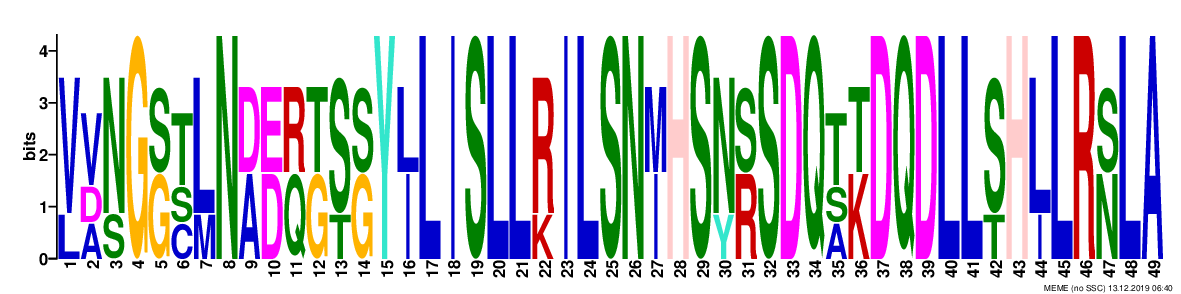 Motif 14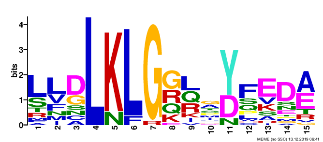 Motif 15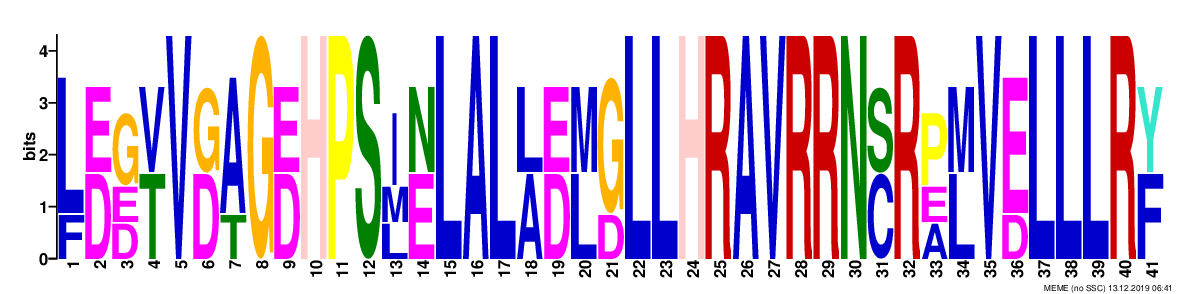 Motif 16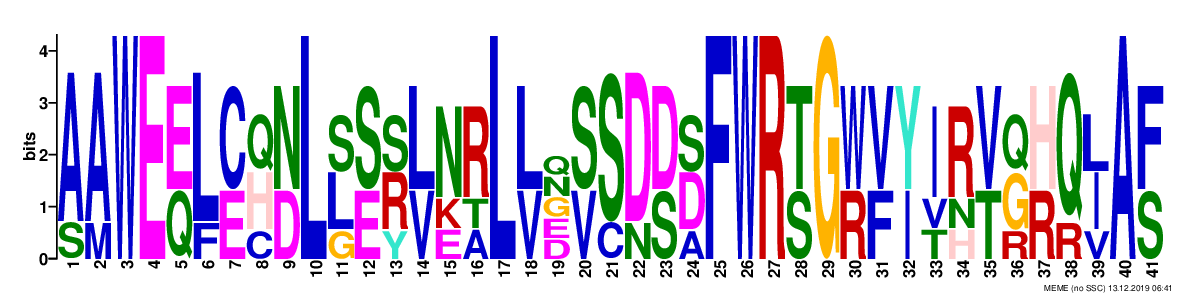 Motif 17   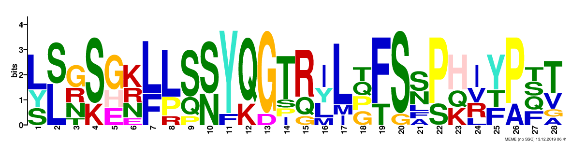 Motif 18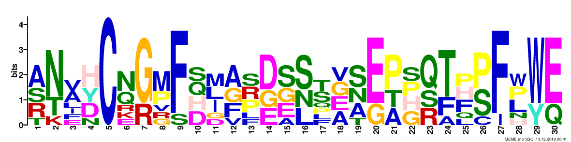 Motif 19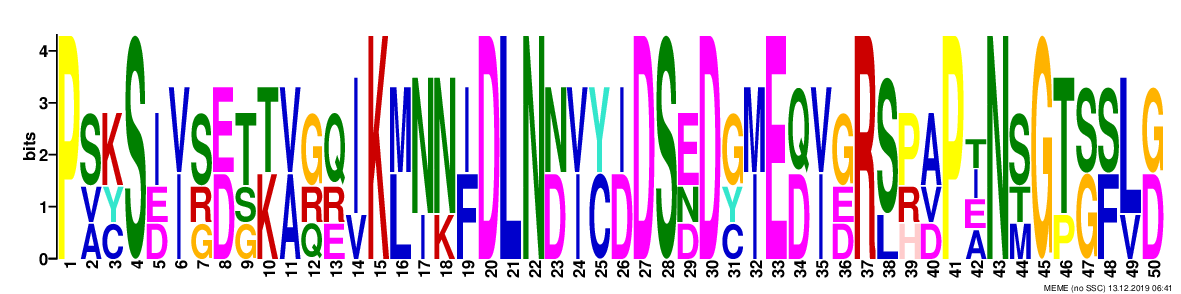 Motif 20